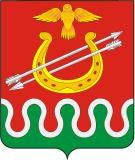 Администрация Боготольского районаКрасноярского краяПОСТАНОВЛЕНИЕг. Боготол«23» июня 2014 года								№ 336-пО внесении изменений в Постановление администрации Боготольского района от 28.03.2014 г. № 157-п «Об утверждении Порядка предоставления субсидий вновь созданным субъектам малого и среднего предпринимательства на возмещение части расходов, связанных с приобретением и созданием основных средств и началом предпринимательской деятельности»В целях оказания поддержки субъектам малого и среднего предпринимательства Боготольского района, в соответствии с Федеральным законом от 24.07.2007 № 209-ФЗ «О развитии малого и среднего предпринимательства в Российской Федерации», со статьей 179 Бюджетного кодекса Российской Федерации, Постановлением Администрации Боготольского района от 09.10.2013 № 758-п «Об утверждении муниципальной программы Боготольского района «Развитие субъектов малого и среднего предпринимательства в Боготольском районе» на 2014-2016 годы» (далее - Программа), в соответствии со ст. 28.2, ст. 30 Устава Боготольского района Красноярского краяПОСТАНОВЛЯЮ:1.Приложение № 1 к Постановлению администрации Боготольского района от 28.03.2014 г. № 157-п «Об утверждении Порядка предоставления субсидий вновь созданным субъектам малого и среднего предпринимательства на возмещение части расходов, связанных с приобретением и созданием основных средств и началом предпринимательской деятельности» изложить в новой редакции, в соответствии с Приложением к настоящему постановлению, (прилагается).2.Контроль над исполнением Постановления возложить на заместителя главы администрации Боготольского района по финансово-экономическим вопросам Н.В. Бакуневич.3.Настоящее постановление опубликовать в периодическом печатном издании «Официальный вестник Боготольского района» и разместить на официальном сайте администрации Боготольского района в сети Интернет (http://www.bogotol-r.ru/). 4.Постановление вступает в силу в день, следующий за днем официального опубликования.И.о. главы администрацииБоготольского района							Н.В. БакуневичПриложение № 1к постановлениюадминистрации Боготольского районаот «23» июня 2014 № 336-пПОРЯДОК ПРЕДОСТАВЛЕНИЯ СУБСИДИЙ ВНОВЬ СОЗДАННЫМ СУБЪЕКТАМ МАЛОГО И СРЕДНЕГО ПРЕДПРИНИМАТЕЛЬСТВА НА ВОЗМЕЩЕНИЕЧАСТИ РАСХОДОВ, СВЯЗАННЫХ С ПРИОБРЕТЕНИЕМ И СОЗДАНИЕМ ОСНОВНЫХ СРЕДСТВ И НАЧАЛОМ ПРЕДПРИНИМАТЕЛЬСКОЙ ДЕЯТЕЛЬНОСТИ1.ОБЩИЕ ПОЛОЖЕНИЯ1.1.Порядок предоставления субсидий вновь созданным субъектам малого предпринимательства на возмещение части расходов, связанных с приобретением и созданием основных средств и началом предпринимательской деятельности, перечень подлежащих субсидированию затрат субъектов малого предпринимательства, связанных с приобретением и созданием основных средств и началом предпринимательской деятельности, категории физических лиц - учредителей юридических лиц, являющихся субъектами малого предпринимательства, относящихся к приоритетной целевой группе (далее - Порядок), устанавливает механизм и условия предоставления субсидии на возмещение части расходов, связанных с приобретением и созданием основных средств и началом предпринимательской деятельности вновь созданным субъектам малого предпринимательства (далее - субсидия), а также перечень подлежащих субсидированию затрат вновь созданных субъектов малого предпринимательства (далее - субъекты малого предпринимательства), связанных с приобретением и созданием основных средств и началом предпринимательской деятельности, и категории физических лиц - учредителей юридических лиц, являющихся субъектами малого предпринимательства, относящихся к приоритетной целевой группе.Порядок разработан в соответствии с муниципальной программой «Развитие субъектов малого и среднего предпринимательства в Боготольском районе» на 2014-2016 годы (далее – Программа), утвержденной Постановлением администрации Боготольского района от 09.10.2013 № 758-п.1.2.Используемые в настоящем Порядке понятия:- "субъект малого и среднего предпринимательства" понимается в том значении, в котором оно используется в Федеральном законе Российской Федерации от 24.07.2007 N 209-ФЗ "О развитии малого и среднего предпринимательства в Российской Федерации" (далее - Федеральный закон);- заявитель - субъект малого и среднего предпринимательства, обратившийся с заявкой о предоставлении субсидии;- получатель субсидии - заявитель, в отношении которого принято решение о предоставлении субсидии;- под «основными средствами» в целях настоящего Порядка понимается часть имущества, используемого в качестве средств труда для производства и реализации товаров (выполнения работ, оказания услуг) или для управления организацией;- расходы (затраты) – расходы по государственной регистрации ИП или ЮЛ, расходы связанные с началом предпринимательской деятельности.1.3.Предоставление субсидий получателям производится в пределах средств, предусмотренных на эти цели Постановлением администрации Боготольского района от 09.10.2013 № 758-п «Об утверждении муниципальной программы Боготольского района «Развитие субъектов малого и среднего предпринимательства в Боготольском районе» на 2014-2016 годы» и Решением Боготольского районного Совета депутатов о районном бюджете на очередной финансовый год и плановый период.2.УСЛОВИЯ ПРЕДОСТАВЛЕНИЯ СУБСИДИИ2.1.Субсидии предоставляются вновь созданным субъектам малого и среднего предпринимательства, включая крестьянские (фермерские) хозяйства и потребительские кооперативы, осуществляющим свою деятельность в производственной сфере и (или) оказывающим социально значимые услуги на территории Боготольского района в соответствии с Общероссийским классификатором видов экономической деятельности, утвержденным Приказом Федерального агентства по техническому регулированию и метрологии от 22.11.2007 N 329-ст, согласно перечню социально – значимых видов экономической деятельности для оказания финансовой поддержки субъектам малого и среднего предпринимательства Боготольского района на период 2014-2016 годы, указанного в Разделе 3 Программы.2.1.В перечень субсидируемых затрат субъектов малого и среднего предпринимательства, связанных с приобретением и созданием основных средств и началом предпринимательской деятельности, входят: - расходы, связанные с приобретением и (или) изготовлением (производством), в том числе сборкой основных средств (дата выпуска (возраст) которых не превышает срок полезного использования, регламентированный Классификацией основных средств, включаемых в амортизационные группы, утвержденной Постановлением Правительства Российской Федерации от 01.01.2002 N 1), за исключением зданий (сооружений);- расходы на разработку и согласование проектно-сметной документации;- оплата государственной пошлины за регистрацию юридического лица, индивидуального предпринимателя;- расходы на приобретение одного компьютерного рабочего места (монитор, процессор, клавиатура, мышь, принтер и др.), программного обеспечения, офисной мебели на одно рабочее место (стол, стул (или кресло), тумбочка, шкаф для одежды, шкаф для документов и др.);- расходы на строительство здания (части здания), сооружения;- расходы на модернизацию, реконструкцию, капитальный ремонт, расширение и техническое перевооружение здания (части здания), сооружения, иных основных средств;- расходы на ремонтные и (или) благоустроительные работы прилегающей к зданию (строению, сооружению) территории в случае, если такие работы необходимы для развития (расширения, диверсификации) бизнеса;- расходы на организацию доступа телефонной связи (установка телефонов) и приобретение телефонных аппаратов;- расходы на разработку и размещение в сети Интернет сайта;- расходы, связанные с проведением независимой оценки приобретенных основных средств (за исключением новых основных средств).Субсидии не предоставляются на цели:- приобретения автотранспортных средств для личного пользования;- оплаты арендных платежей по договорам аренды нежилых помещений, объектов недвижимости, автотранспортных средств;- выплаты заработной платы, иных социальных и компенсационных выплат;- уплаты налоговых и иных обязательных платежей в бюджетную систему Российской Федерации.Количество заявлений о предоставлении субсидии от вновь созданных субъектов малого и среднего предпринимательства в течение года не ограничивается.2.2.Субсидия предоставляется субъектам малого и среднего предпринимательства, зарегистрированным на территории Красноярского края и осуществляющим предпринимательскую деятельность на территории Боготольского района, с даты регистрации которых, до момента обращения за муниципальной поддержкой, прошло не более 12 месяцев.2.3.Субсидия предоставляется в размере 85 процентов от указанных выше затрат, но не более 300,0 тыс. рублей одному субъекту малого и среднего предпринимательства при условии, что собственные средства предпринимателя должны составлять не менее 15 процентов. В случае, когда учредителями вновь созданного юридического лица являются несколько физических лиц, включенных в приоритетную целевую группу, указанному юридическому лицу сумма субсидии не должна превышать произведения числа указанных учредителей на 300,0 тыс. рублей, но не более 0,9 млн. рублей на одного получателя поддержки.2.4.Субсидии субъектам малого и среднего предпринимательства, осуществляющим розничную и оптовую торговлю, должны составлять не более 10% от общей суммы субсидии, выделенной из местного, краевого и федерального бюджетов. 2.5.Субсидии предоставляются субъектам малого и среднего предпринимательства, осуществляющим приоритетные виды экономической деятельности.При предоставлении субсидии учитывается приоритетная целевая группа получателей субсидии:- зарегистрированные безработные;- молодые семьи, имеющие детей, в том числе неполные молодые семьи, состоящие из 1 (одного) молодого родителя и 1 (одного) и более детей, при условии, что возраст каждого из супругов либо 1 (одного) родителя в неполной семье не превышает 35 лет;- работники, находящиеся под угрозой массового увольнения (установление неполного рабочего времени, временная приостановка работ, предоставление отпуска без сохранения заработной платы, мероприятия по высвобождению работников);- жители монопрофильных муниципальных образований (моногородов), работники градообразующих предприятий;- военнослужащие, уволенные в запас в связи с сокращением Вооруженных сил Российской Федерации;- субъекты молодежного предпринимательства (физические лица в возрасте до 30 лет (включительно); юридические лица, в уставном капитале которых доля, принадлежащая физическим лицам в возрасте до 30 лет (включительно), составляет более 50%); - субъекты малого и среднего предпринимательства, относящиеся к социальному предпринимательству.2.6.Субсидия предоставляется после прохождения претендентом (индивидуальным предпринимателем или учредителем (-лями) юридического лица) краткосрочного обучения. Прохождение претендентом (индивидуальным предпринимателем или учредителем (лями) юридического лица) краткосрочного обучения не требуется для начинающих предпринимателей, имеющих диплом о высшем юридическом и (или) экономическом образовании (профильной переподготовки);2.7.Право на получение субсидии имеют субъекты малого и среднего предпринимательства при наличии положительного заключения с оценкой социально-экономической реализуемости представленного бизнес-проекта (бизнес-плана), оцениваемого экспертной комиссией с участием представителей некоммерческих организаций предпринимателей, а также при отсутствии у субъектов малого и среднего предпринимательства просроченной задолженности по налоговым и иным обязательным платежам в бюджетную систему Российской Федерации и внебюджетные фонды. 2.8.Порядок предоставления субсидий, размер и виды затрат, подлежащих возмещению и порядок возврата субсидий в случае нарушения условий, установленных при их предоставлении, устанавливаются Постановлением администрации района в виде приложений к Программе.3.ПОРЯДОК ПРЕДОСТАВЛЕНИЯ СУБСИДИИ3.1.Для получения субсидии субъекты малого и среднего предпринимательства (далее - заявители) представляют в отдел экономики и планирования Администрации Боготольского района Красноярского края (далее по тексту Порядка – Отдел экономики) заявление о предоставлении субсидии по форме согласно приложению N 1 к настоящему Порядку.К заявлению прилагаются документы согласно перечня (приложение № 2 к настоящему порядку).Заявители, являющиеся юридическими лицами, в состав учредителей которых входят физические лица, включенные в приоритетную целевую группу, указанные в пункте 2.5. настоящего Порядка, дополнительно представляют копии документов, позволяющих отнести физическое лицо - учредителя юридического лица, к какой-либо категории, отнесенной к приоритетной целевой группе:для зарегистрированных безработных - справку о состоянии на учете в службе занятости населения;для работников, находившихся под угрозой массового увольнения, - копии трудовой книжки и приказа предприятия об установлении режима неполного рабочего времени, временной приостановки работ, предоставлении отпуска без сохранения заработной платы, проведении мероприятия по высвобождению работников;для работников градообразующих предприятий - копию трудовой книжки, подтверждающей осуществление трудовой деятельности на градообразующем предприятии;для военнослужащих, уволенных в запас в связи с сокращением Вооруженных Сил, - копию военного билета или другого документа, подтверждающего стаж непрерывной работы, службы для военнослужащих, уволенных в запас в связи с сокращением Вооруженных Сил.Копии всех документов, заверенные заявителем, представляются в Отдел экономики вместе с подлинниками документов. После сверки подлинники документов возвращаются заявителю.3.2.Представляемые в соответствии с пунктом 3.1 настоящего Порядка документы должны соответствовать действующему законодательству по форме и содержанию. Заявитель несет ответственность за достоверность представляемых документов для получения субсидии в соответствии с действующим законодательством Российской Федерации.3.3.Заявление с приложением документов, указанных в перечне (приложение № 2 настоящего Порядка), регистрируется Отделом экономики в день поступления. По требованию заявителя Отдел экономики выдает расписку в получении документов, указанных в перечне (приложение № 2 настоящего Порядка).3.4.Журнал регистрации заявлений на предоставление субсидии ведется Отделом экономики в электронной форме.3.5.Отдел экономики (в случае необходимости) самостоятельно запрашивает документы, указанные в перечне (приложение № 2 настоящего Порядка), в соответствующих органах в случае, если заявитель не предоставил указанные документы по собственной инициативе.3.6.Отдел экономики, в течение 16 календарных дней со дня регистрации заявления о предоставлении субсидии, рассматривает поступившие документы и передает их в координационный Совет по развитию малого и среднего предпринимательства при администрации Боготольского района (далее – Совет), состав которого утвержден Постановлением администрации Боготольского района от 08.04.2013г. № 241-п. Совет в течение 7 календарных дней со дня поступления документов рассматривает поступившие документы и принимает решение рекомендовать Администрации района предоставить субсидию, либо, в случаях, предусмотренных частями 3, 4, 5 статьи 14 Федерального закона, а также п. 2.5 настоящего Порядка, рекомендовать отказать в предоставлении субсидии заявителю (далее - решение). Принятые Советом решения оформляются протоколом, на основании которого Администрация готовит распоряжение о предоставлении субсидии в течение 7 календарных дней и направляет на подпись Главе администрации Боготольского района. Подписанное Главой администрации Боготольского района и вступившее в силу распоряжение является решением о предоставлении субсидии.3.7.С момента принятия решения администрацией Боготольского района о предоставлении субсидии, заявитель признается получателем субсидии.Отдел экономики информирует заявителя о принятом решении в письменной форме в течение 5 календарных дней со дня его принятия. 3.8.Администрация Боготольского района в течение 10 календарных дней с даты вступления в силу распоряжения о предоставлении субсидии заключает с получателем субсидии соглашение о предоставлении субсидии (далее – Соглашение) по форме, установленной Администрацией Боготольского района (приложение № 3 к настоящему Порядку). 3.9.В случае если Соглашение не заключено в установленные сроки по вине получателя субсидии, распоряжение о предоставлении субсидии подлежит отмене.3.10.После подписания Соглашения субсидия перечисляется в установленном порядке на расчетный счет получателя субсидии.3.11.Уполномоченным органом по предоставлению субсидий является Администрация Боготольского района.3.12.Расчет субсидии осуществляет Отдел экономики на основании документов, предоставленных заявителем, в срок не более 3-х календарных дней с даты  вступления в силу распоряжения о предоставлении субсидии, исходя из суммы затрат, представленных на субсидирование, в пределах лимитов бюджетных обязательств, утвержденных на данные цели.3.13.Отдел экономики в течение 5 календарных дней с даты  вступления в силу распоряжения о предоставлении субсидии предоставляет в Муниципальное казенное учреждение «Межведомственная централизованная бухгалтерия» (далее – МКУ «Межведомственная централизованная бухгалтерия»):- реестр получателей субсидий по форме согласно приложению № 4 к настоящему Порядку;- копию распоряжения Главы администрации Боготольского района о предоставлении субсидии заявителю.3.14.МКУ «Межведомственная централизованная бухгалтерия» на основании представленных документов в течение 5 календарных дней формирует заявку в Финансовое управление администрации Боготольского района (далее – Финансовое управление) на перечисление бюджетных средств на лицевой счет администрации Боготольского района (далее – Администрации), открытый в территориальном отделе казначейства по г. Боготолу и Боготольскому району (далее – Казначейство).3.15.Расходование субсидий осуществляется в установленном порядке в пределах лимитов бюджетных обязательств и объемов финансирования, отраженных на лицевом счете Администрации, как получателя средств районного бюджета, в соответствии с представленными Администрацией в Казначейство платежными поручениями на перечисление субсидий на расчетные счета получателей субсидий, открытые ими в кредитных организациях.3.16.Субсидия считается предоставленной получателю в день списания средств субсидии с лицевого счета Администрации на расчетный счет получателя субсидии.4.ОТЧЕТНОСТЬ ПОЛУЧАТЕЛЕЙ СУБСИДИИИ ПОРЯДОК ВОЗВРАТА СУБСИДИЙ4.1.Для оценки Администрацией эффективности предоставления субсидий и выполнения получателем субсидии условий предоставления субсидий в соответствии с подписанным соглашением о предоставлении субсидии получатель субсидии ежегодно в течение двух календарных лет, следующих за годом получения субсидии, в срок до 1 апреля года, следующего за отчетным, направляет в Администрацию:-отчет о деятельности получателя субсидии за соответствующий отчетный период (год) по форме, согласно заключенному соглашению;- копии платежных поручений по уплате налогов в консолидированный бюджет края, в том числе бюджет города, за отчетный период (год);- копии расчета по начисленным и уплаченным страховым взносам на обязательное пенсионное страхование в Пенсионный фонд Российской Федерации, страховым взносам на обязательное медицинское страхование в Федеральный фонд обязательного медицинского страхования плательщиками страховых взносов, производящим выплаты и иные вознаграждения физическим лицам (форма РСВ-1), с отметкой о принятии соответствующего контролирующего органа на конец отчетного года (I-IVкварталы).4.2.В случае выявления факта нарушения получателем субсидии условий, установленных при предоставлении субсидии, обнаружения недостоверных сведений, предоставленных им в Администрацию Боготольского района в целях получения субсидий, Администрация Боготольского района принимает решение о возврате субсидии (далее – решение о возврате субсидии) в районный бюджет в полном объеме за период с момента допущения нарушения.4.3.Решение о возврате субсидии оформляется распоряжением Администрации Боготольского района.4.4.Отдел экономики в течение 3 календарных дней с момента принятия решения о возврате субсидии с указанием оснований его принятия, направляет получателю субсидии решение о возврате субсидии.4.5.Получатель субсидии в течение 10 календарных дней со дня получения письменного решения о возврате субсидии обязан произвести возврат в районный бюджет ранее полученных сумм субсидий, указанных в решении о возврате субсидии, в полном объеме.4.6.В случае неисполнения решения о возврате субсидии взыскание будет произведено в установленном законодательством порядке.4.7.Контроль за соблюдением условий настоящего Порядка осуществляет Администрация Боготольского района.Приложение 1к Порядку предоставления субсидий вновьсозданным субъектам малого и среднегопредпринимательства на возмещениечасти расходов, связанных с приобретением исозданием основных средств и началомпредпринимательской деятельности.Заявлениена оказание финансовой поддержки на возмещение части расходов, связанных с приобретением и созданием основных средств и началом предпринимательской деятельности.«____» ______________ 2014 г.Прошу предоставить финансовую поддержку в форме субсидии :__________________________________________________________________________________________________________________(полное наименование заявителя)1.Информация о заявителе:Юридический адрес: ______________________________________________________________________________________________________________________________________________________Фактический адрес: ________________________________________________________________________________________________________________________________________________________Телефон, факс, e-mail: ______________________________________________________________________________________________________________________________________________________ИНН/КПП: __________________________________________________________________________ОГРН: ______________________________________________________________________________Банковские реквизиты: ___________________________________________________________ __________________________________________________________________________________________________________________________________________________________________________2.Основной вид экономической деятельности заявителя:__________________________________________________________________________________________________________________________________________________________________________3.Средняя численность работников заявителя за предшествующий календарный год, с учетом всех его работников, в том числе работников, работающих по гражданско-правовым договорам или по совместительству с учетом реально отработанного времени, работников представительств, филиалов и других обособленных подразделений ________ чел.4.Является профессиональным участником рынка ценных бумаг: 	__________________________												(да/нет)5.Осуществляет производство и реализацию подакцизных товаров, а также добычу и реализацию полезных ископаемых, за исключением общераспространенных полезных ископаемых: _________(да/нет)6.Заявитель использует систему налогообложения: ________________________________________.7.Получал муниципальную поддержку: _______________________________________________________________________________________________________________________________________(да/нет, указать номер и дату решения о предоставлении муниципальной поддержки, наименование органа, выдавшего поддержку)8.Настоящим заявлением подтверждаю:- вся информация, содержащаяся в заявлении и прилагаемых к нему документах, является достоверной;- заявитель не находится в стадии реорганизации, ликвидации или банкротства, а также не ограничен иным образом в правовом отношении действующим законодательством;- заявитель не возражает против доступа к настоящему заявлению всех лиц, участвующих в рассмотрении заявлений, круг которых определен администрацией Боготольского района;- заявитель согласен соблюдать все условия и требования муниципальных нормативных и правовых актов, а также действующего краевого и федерального законодательства;- заявителю ранее не предоставлялась аналогичная поддержка по заявленным расходам из бюджета Боготольского района, а также бюджетов других уровней.Перечень прилагаемых к заявке документов с указанием количества страниц:Руководитель предприятия _________________________ / __________________И. О. Фамилия	(МП)				(подпись)Приложение 2к Порядку предоставления субсидий вновьсозданным субъектам малого и среднегопредпринимательства на возмещениечасти расходов, связанных с приобретениеми созданием основных средств и началомпредпринимательской деятельности.Перечень документов для получения субсидии на возмещение части расходов, связанных с приобретением и созданием основных средств и началомпредпринимательской деятельности.Приложение 3к Порядку предоставления субсидий вновьсозданным субъектам малого и среднегопредпринимательства на возмещениечасти расходов, связанных с приобретениеми созданием основных средств и началомпредпринимательской деятельности.СОГЛАШЕНИЕ № ______О предоставлении в целях возмещения части затрат,  связанных с _______________________________________________________________________(наименование субсидии)г. Боготол								«___»_____________2014 г.Администрация Боготольского района, именуемая в дальнейшем «Главный распорядитель», в лице Главы администрации Боготольского района Красько Николая Васильевича, действующего на основании Устава,с одной стороны, и ____________________________________________________________________________(наименование юридического лица, Ф.И.О. индивидуального предпринимателя)именуемый в дальнейшем "Получатель субсидии", в лице __________________________________________________________________________(Ф.И.О.)действующего на основании__________________________________________________, совместно именуемые "Стороны", заключили настоящее соглашение:1.ПРЕДМЕТ СОГЛАШЕНИЯ1.1.В соответствии с условиями настоящего соглашения Главный распорядитель за счет средств бюджета района (краевого) предоставляет Получателю денежные средства в виде субсидии на возмещение части затрат,  связанных с _____________________________________________________________________________(наименование субсидии)1.2.Субсидирование осуществляется в форме компенсации части произведенных Получателем субсидии затрат, связанных с приобретением и созданием основных средств и началом предпринимательской деятельности2.РАЗМЕР СУБСИДИИ И ПОРЯДОК ЕЕ ВЫПЛАТЫ2.1.Субсидия в ______ году предоставляется Получателю субсидии в размере ________,00 (______________________________________________________) рублей 00 копеек, в т.ч. _________,00 (______________________________________________) рублей 00 копеек на возмещение части затрат,  связанных с _______________________________________; ________,00 (________________________________________________) рублей  00 копеек на возмещение части затрат, связанных с ________________________________________.2.2.Субсидия выплачивается Главным распорядителем путем перечисления денежных средств на расчетный счет № __________________________ Получателя субсидии, открытый в _______________________________________ после перечисления денежных (наименование банка)средств финансовым управлением администрации района на лицевой счет Главного распорядителя, открытый в территориальном органе казначейства г. Боготола и Боготольского района Красноярского края и получения от отдела экономики и планирования администрации района Постановления администрации о включении СМ иСП в Реестр участников Муниципальной программы Боготольского района «Развитие субъектов малого и среднего предпринимательства в Боготольском районе» на период 2014-2016 годы» и предоставлении субсидии в ______ году.3.ПРАВА И ОБЯЗАННОСТИ СТОРОН3.1.Получатель субсидии обязуется ежегодно в течение двух календарных лет, следующих за годом получения субсидии, до 1 апреля года, следующего за отчетным, направлять в отдел экономики и планирования  администрации района следующие документы:отчет о деятельности получателя субсидии за соответствующий отчетный период (год) по форме согласно приложению 1 к настоящему соглашению;копии платежных поручений по уплате налогов в консолидированный бюджет района, в том числе бюджет района, за отчетный период (год);копию расчета по начисленным и уплаченным страховым взносам на обязательное пенсионное страхование в Пенсионный фонд Российской Федерации, страховым взносам на обязательное медицинское страхование в Федеральный фонд обязательного медицинского страхования и территориальные фонды обязательного медицинского страхования плательщиками страховых взносов, производящими выплаты и иные вознаграждения физическим лицам (форма РСВ-1), с отметкой о принятии соответствующего контролирующего органа на конец отчетного года (I - IV кварталы).3.2.Главный распорядитель обязуется перечислить субсидию на расчетный счет Получателя субсидии в размере, указанном в п. 2.1. настоящего договора. 3.3.Главный распорядитель имеет право осуществлять контроль за соблюдением Получателем субсидии условий предоставления субсидии и настоящего договора.4.ОСНОВАНИЯ И ПОРЯДОК ВОЗВРАТА СУБСИДИЙ4.1.Возврат субсидии в бюджет района осуществляется в случае:выявления фактов представления субъектом малого и среднего предпринимательства недостоверных сведений и документов;выявления фактов принятия в отношении субъекта малого и среднего предпринимательства в текущем финансовом году решения об оказании аналогичной поддержки;выявления фактов нарушения субъектом малого и среднего предпринимательства условий, установленных при предоставлении субсидии;непредставления документов, указанных в пункте 3.1 настоящего договора, субъектом малого и среднего предпринимательства в установленные сроки. 5.ОТВЕТСТВЕННОСТЬ СТОРОН5.1.Получатель субсидии несет ответственность за достоверность представляемых документов в соответствии с действующим законодательством Российской Федерации.5.2.В случае неисполнения или ненадлежащего исполнения сторонами своих обязательств по настоящему договору, они несут ответственность в порядке, установленном законодательством Российской Федерации.6.СРОК ДЕЙСТВИЯ СОГЛАШЕНИЯ6.1.Настоящее соглашение вступает в силу с момента его подписания и действует до ___ __________ 20___ года, при условии полного исполнения обязательств сторонами.7.РАЗРЕШЕНИЕ СПОРОВ7.1.В случае возникновения споров и разногласий по настоящему соглашению стороны примут меры к их разрешению путём переговоров.7.2.Если стороны не придут к соглашению, то споры подлежат разрешению в Арбитражном суде Красноярского края в порядке, установленном законодательством.8.ОСОБЫЕ УСЛОВИЯ8.1.Во всём остальном, что не предусмотрено настоящим соглашением, стороны руководствуются законодательством Российской Федерации.8.2.Любые изменения и дополнения к настоящему соглашению действительны, при условии, если они совершены в письменной форме, подписаны уполномоченными на то представителями сторон.8.3.Все уведомления и сообщения должны направляться в письменной форме. Документы, переданные обеими сторонами по факсимильной связи, считаются действительными при дальнейшем обмене подлинными документами. 8.4.Соглашение составлен в двух экземплярах, по одному для каждой из сторон.8.5.Юридические адреса и платёжные реквизиты сторон:Подписи сторон:Приложение № 1к соглашению от _______№___ОТЧЕТо деятельности получателя субсидииI.Общая информация о субъекте малого и среднего предпринимательства – получателе поддержки_____________________________		 	____________________________________(полное наименование субъекта малого			(дата оказания поддержки)и среднего предпринимательства)_________________________				______________________________(ИНН получателя поддержки)					(отчетный год)_________________________				______________________________(система налогообложения 					(сумма оказанной поддержки, тыс. получателя поддержки)					руб.)_________________________				______________________________(субъект Российской Федерации, в котором		(основной вид деятельности по оказана поддержка) 						ОКВЭД)II.Основные финансово-экономические показатели деятельности субъекта малого и среднего предпринимательства - получателя поддержки:Руководитель организации/Индивидуальный предприниматель /__________________/_____________________________/_____________________________(должность)				(подпись)			(расшифровка подписи)М.П.Приложение 4к Порядку предоставления субсидий вновь созданным субъектам малого и среднегопредпринимательства на возмещениечасти расходов, связанных с приобретением исозданием основных средств и началом предпринимательской деятельностиВ МКУ «Межведомственная централизованная бухгалтерия» администрации Боготольского районаРеестр получателей субсидиина возмещение части расходов, связанных с приобретением и созданием основных средств и началом предпринимательской деятельности(наименование формы муниципальной поддержки)Начальник отдела экономики и планированияадминистрации Боготольского района				_______________________					_______________________										ФИО									подписьПриложение 5к Порядку предоставления субсидий вновьсозданным субъектам малого и среднегопредпринимательства на возмещениечасти расходов, связанных с приобретением исозданием основных средств и началом предпринимательской деятельности.Справка«___» _____________ 20__ годаДана ___________________________________________________________________ (наименование предприятия)в том, что данный субъект предпринимательства фактически осуществляет предпринимательскую деятельность на территории _________________________________ (наименование сельсовета)сельсовета Боготольского района Красноярского края. Настоящей справкой подтверждаем:Задолженностей перед бюджетом поселения, а также прочих неисполненных обязательств перед органами местного самоуправления поселения данные субъект предпринимательства не имеет.Настоящая справка предоставлена для предъявления в администрации Боготольского района и действительна в течение 6 месяцев.Глава администрацииСельсовета				____________________ / ______________________(подпись)				(ФИО)МП№ п/пНаименование документаКоличество экземпляровКол-во листов12…№ п/пНаименование документаСрок действия документаКопия / оригинал1Заявление о предоставлении субсидии установленного образца (приложение № 1 к настоящему Порядку)-оригинал2Выписка из Единого государственного реестра юридических лиц или выписка из Единого государственного реестра индивидуальных предпринимателей, полученная в срок не ранее 1 января текущего финансового года (представляется по инициативе заявителя)не ранее 1 января текущего финансового годаоригинал3Справка Управления Федеральной налоговой службы России по Красноярскому краю о состоянии расчетов по налогам, сборам и взносам (представляется по инициативе заявителя)полученная не ранее 30 дней до даты подачи заявкиоригинал4Справка Пенсионного Фонда Российской Федерации о состоянии расчетов по страховым взносам, пеням и штрафам(представляется по инициативе заявителя)полученная не ранее 30 дней до даты подачи заявкиоригинал5Справка Фонда социального страхования Российской Федерации о наличии задолженности по уплате страховых взносов в Фонд социального страхования Российской Федерации(представляется по инициативе заявителя)полученная не ранее 30 дней до даты подачи заявкиоригинал6Копии договоров купли-продажи товаров (выполнения работ, оказания услуг), подтверждающие приобретение и (или) создание объектов, затраты на приобретение и создание которых подлежат субсидированию согласно перечню, определенному в пункте 2.2 настоящего Порядка-копия / оригинал7Копии платежных документов, подтверждающих осуществление расходов, подлежащих субсидированию согласно перечню затрат, определенному в пункте 2.1 настоящего Порядка, осуществление платежей, в том числе авансовых, а также частичную оплату приобретенных и созданных (приобретаемых и создаваемых) основных средств: - счета-фактуры (за исключением случаев, предусмотренных законодательством, когда счет-фактура может не составляться поставщиком (исполнителем, подрядчиком),- счета, - в случае безналичного расчета - платежные поручения, - в случае наличного расчета - кассовые (или товарные) чеки и (или) квитанции к приходным кассовым ордерам-копия / оригинал8Копии документов, подтверждающих получение товаров (работ, услуг): товарные (или товарно-транспортные) накладные, акты приема-передачи, актов выполненных работ (оказанных услуг).-копия / оригинал9Квитанции об уплате государственной пошлины за регистрацию в качестве юридического лица или индивидуального предпринимателя (в случае обращения за возмещением соответствующих расходов)-копия / оригинал10Бухгалтерский баланс (форма N 1) - для субъектов малого и среднего предпринимательства, применяющих общую систему налогообложенияЗа предшествующий календарный год и последний отчетный периодкопия / оригинал11Отчет о прибыли и убытках (форма N 2) - для субъектов малого и среднего предпринимательства, применяющих общую систему налогообложенияЗа предшествующий календарный год и последний отчетный периодкопия / оригинал12Копию документа, подтверждающего прохождение краткосрочного обучения по вопросам организации и ведения предпринимательской деятельности (справка, диплом, свидетельство, сертификат, удостоверение)-копия / оригинал13Справка органа местного самоуправления поселения, на территории которого заявитель осуществляет предпринимательскую деятельность(приложение № 5 к настоящему Порядку)6 месяцев с момента выдачи14 Свидетельство о постановке на учет в налоговом органе-копия / оригинал15 Свидетельство о государственной регистрации юридического лица (свидетельство о государственной регистрации физического лица в качестве индивидуального предпринимателя)-копия / оригинал16Устав (для юридических лиц).-копия / оригинал17 Бизнес-план (бизнес-проект)-копия / оригинал«Главный распорядитель»:Администрация Боготольского района662060, Красноярский край,г. Боготол, ул. Комсомольская 2ИНН 2406000492 КПП 244401001 Администрация Боготольского районал/с 031932х1001р/сч 40204810900000000061в ГРКЦ ГУ Банка России поКрасноярскому краю г. КрасноярскБИК 040407001Телефон: (39157) 2-53-89«Получатель субсидии»:__________________________________(Ф.И.О.)Адрес_______________________________________________________________От имени «Главного распорядителя»Глава администрации Боготольского района___________________/Н.В.Красько/От имени «Получателя субсидии»_________________/__________________/№ п/пНаименование показателяЕдиница измере-нияЗа ____ год  
(год, предшествующий году оказания поддержки)За ____ год (год оказания поддержки)За ____ год (первый год после оказания поддержки)За ____ год (второй год после оказания поддержки)12345671Выручка от реализации товаров (работ, услуг) в т.ч. НДС тыс. руб.2Прибыль (убыток) от продаж товаров (работ, услуг) тыс. руб.3Налоговые платежи в бюджеты всех уровней и внебюджетные фонды тыс. руб.4Среднесписочная численность персоналачел.5Среднемесячная заработная плата на 1 работающеготыс. руб.6Объем отгруженных товаров (работ, услуг), всеготыс. руб.7в т.ч. объем товаров (работ, услуг), отгруженных на территории Красноярского краятыс. руб.8объем товаров (работ, услуг), отгруженных за пределы Красноярского края9объем товаров (работ, услуг), отгруженных за пределы Российской Федерации (экспорт)№ п/пПолучатель субсидииИНН/КППБанковские реквизиты получателя субсидии (наименование банка, БИК, к/с, р/с)Источник финансированияРазмер субсидии123ИТОГОФактический адрес субъекта предпринимательства (индекс, населенный пункт, улица, дом (здание, строение, корпус))Виды фактической деятельности предприятия (ОКВЭД)1.2.3.…